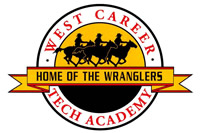 Course: Principles of Biomedical Science (PBS)Instructor: Stephen RashContact information:Telephone Number:  799-4340Instructor Email:  srrash@interact.ccsd.net and rashsr@nv.ccsd.netSchool website - https://www.wctawranglers.comCourse Scope and Goals:Student work involves the study of human medicine, research processes and an introduction to bioinformatics. The students will investigate the human body systems and various health conditions including: heart disease, diabetes, sickle-cell disease, hypercholesterolemia, and infectious diseases. A theme through the course is to determine the factors that led to the death of Anna Garcia. After determining the factors responsible for the death, the students investigate lifestyle choices and medical treatments that might have prolonged the person’s life. Key biological concepts include the following: homeostasis, metabolism, inheritance of traits, feedback systems, relationship of structure and function, and defense against disease.The course is designed to provide an overview of all the courses in the Biomedical Sciences Program and to lay the scientific foundation necessary for student success in the subsequent courses. Exploring science in action, students will work through interesting real world cases and often play the role of biomedical professionals to solve medical mysteries. Textbook(S):  N/ACourse Materials: Notebook, paper, pencil, blue/black ball point pens, set of 4-color of highlighters, portable flash drive, composition books (x2), three-ring binder w/dividers (for this class only), and colored pencils. Grading Policy: The purpose of grades is to provide effective feedback to students, parents, and the school administration about a student’s progress towards mastery of the established standards for a particular course or subject.  It is important to note that excessive absences (seven unexcused absences during a semester) may result in a loss of credit in accordance with CCSD Regulation 5113.  Extra credit will not be permitted unless the work is specifically designed to provide more evidence of a student’s progress towards mastery of the established standards.Students will be graded on a 0-100 point scale, with the following grade equivalents:Semester grades will be calculated as follows:Quarter Grade Assignment Categories will be weighted as follows: Citizenship Policy: The following rubric will be used as a general guideline to determine student citizenship grade:Student citizenship grades are reported as follows:O	=  	Outstanding 	S	=	Satisfactory citizenship 	N	=	Needs Improvement 	U	=	Unsatisfactory citizenship Behavior Expectations: It is a goal of West Tech Academy to create a college-like atmosphere where students, staff, teachers, and administration interact in a collaborative, professional, and responsible manner.   Basic behavioral guidelines include:Students will not interfere with teacher instruction.Students will not interfere with another student’s learning.Students will not engage in behaviors that are not in their best interest, the best interest of others, or in the best interest of West Tech Academy.The CCSD Honor Code will be strictly enforced.The Acceptable Use Policy (AUP) regarding the use of technology must be followed at all times.Students and parents are responsible for reviewing the CCSD Student Behavior Guidelines/Honor Code/AUP, the WCTA Student Handbook, and the WCTA Tardy Policy. Makeup Work / Late Work All assignments are due at the beginning of the period on the established due date.After any absence, a secondary student is required to initiate contact with the teacher(s) to obtain appropriate makeup work within three school days immediately following the absence. Once contact has been made with the teacher(s), specific makeup work must be completed and returned to the teacher(s) within a reasonable length of time, to be determined by the teacher and communicated to the student/parent or legal guardian. The makeup work must be returned to the teacher(s) by the specified due date if it is to be acknowledged. Students shall be allowed a minimum of three (3) days to complete makeup work.  Graded assignments turned in beyond the three days for makeup work is considered late work.  Late work is generally not accepted for credit.   Tardy PolicyA school-wide tardy policy will be enforced at WCTA.  Important items to be aware of include:  Students arriving to class after the tardy bell without a pass will be marked tardy.If the student is more than 30 minutes late to any class period, the student will be marked absent. If the student is late due to a medical appointment, the parent/guardian must provide documentation to the attendance clerk when the student arrives on campus.Students tardy to class will be subject to the discipline appropriate for the circumstance and the number of times tardy (as stipulated by the school’s tardy policy).Computer UseThe WCTA has a powerful student WIFI system which extends throughout the school campus.  Students will be able to use their own laptops and net books during class, at lunch, as well as before and after school.  They will learn how to use Google Apps and other internet based resources to store files, manage their portfolio, and collaborate electronically.  An emphasis will be placed on the appropriate use of technology.____________________________________________________________________________Principles of Biomedical ScienceStephen RashThis page must be returned to the course instructor by:  Friday September 18thPrint student name ______________________________	ID Number: ____________________By signing this page, both parent/guardian and student state that they have read and understood the course expectations for the course named above.The parent/guardian may contact the instructor with questions before signing. _______________________________________________	Date _________________________Student Signature_______________________________________________	Date _________________________Parent Signature90-100=A80-89=B70-79=C60-69=D0-59=FFirst Quarter  Grades42.5% of the semester gradeSecond Quarter Grades42.5 % of the semester gradeSemester Exam15% of the semester gradeNote: Digital Portfolio is a component of the semester exam and is counted as 5% of the semester grade. Semester Grade100%Type of AssignmentWeighting for Quarter GradeContent Mastery60%Skill Development30%Employability Skills10%CATEGORYOutstanding SatisfactoryNeeds ImprovementUnsatisfactoryEngagementConsistently involved in class activities; contributes to overall learning process; collaborates with others and/or the teacher.Engages in class activities, but may have to be encouraged; works with others or groups, but may not initiate collaboration. Does not engage in class activities; rarely demonstrates initiative and may occasionally disengage from class.Consistently uninvolved in class activities.  Adamant refusal to work.  PreparationConsistently prepared with materials; work is on time and may go beyond expectations.Student has materials and submits work in a timely fashion and as expected.Student may have had multiple instances of being unprepared, late work, or not completed as requested. Consistently unprepared for class.  Does not submit work on time or at all.  BehaviorConsistently respectful of both classmates and adults; takes responsibility for individual actions; consistently complies with school and classroom rules.Respectful to both peers and adults.  Occasionally accepts personal responsibility.  Mostly complies with school and classroom rules. Disruptive to others.  Argumentative and defensive when disciplined. Disregard for school or class rules.Consistent disrespect to classmates or adults.  Regularly disruptive to learning process and violation of school or class rules.  Plagiarism / Academic Dishonesty